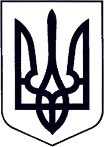 У К Р А Ї Н АЗАКАРПАТСЬКА ОБЛАСТЬМУКАЧІВСЬКА МІСЬКА РАДАВИКОНАВЧИЙ КОМІТЕТР І Ш Е Н Н Я22.10.2019                                        Мукачево                                                   № 285Про надання дозволу для здійснення правочину стосовно нерухомого майна, право власності на яке мають діти.     Розглянувши 10.10.2019 року на засіданні комісії з питань захисту прав дитини виконавчого комітету Мукачівської міської ради заяви про надання батькам дітей дозволу на вчинення правочинів стосовно нерухомого майна, право власності на яке або право користування яким мають діти, відповідно до ст.ст.177,190 Сімейного кодексу України, ст.ст.17,18 Закону України «Про охорону дитинства», ст.12 Закону України «Про основи соціального захисту бездомних осіб та безпритульних дітей», ст.74 Закону України «Про нотаріат», п. 67 Порядку провадження органами опіки та піклування діяльності, пов’язаної із захистом прав дитини, затвердженого Постановою Кабінету Міністрів України № 866 від 24.09.2008 року «Питання діяльності органів опіки та піклування, пов’язаної із захистом прав дитини», керуючись ст. 40, ч.1ст. 52, ч.6 ст. 59 Закону України «Про місцеве самоврядування в Україні», виконавчий комітет Мукачівської міської ради вирішив: *** надати дозвіл на посвідчення та підписання від імені сина, *** документів для визначення  часток в  квартирі *** в м. Мукачеві, співвласником якої є дитина.*** надати дозвіл на посвідчення та підписання від імені сина, *** договору дарування на ім’я дитини 1/3 частини квартири *** в м. Мукачеві, яка перебуває у власності матері дитини, ***.*** надати дозвіл на посвідчення та підписання від імені доньки, *** року народження, документів для визначення часток в  квартирі *** в м. Мукачеві, співвласником якої є дитина.*** надати дозвіл на посвідчення та підписання від імені доньки, *** договору дарування на ім’я дитини 1/3 частини квартири *** в м. Мукачеві, яка перебуває у власності батька дитини, ***.*** надати дозвіл на посвідчення та підписання договору про припинення права на аліменти для дитини, *** у зв’язку з передачею*** у власність дитини *** в м. Мукачеві.Контроль за виконанням цього рішення покласти на начальника служби у справах дітей виконавчого комітету Мукачівської міської ради О. Степанову.Міський голова                                                                                     А. Балога